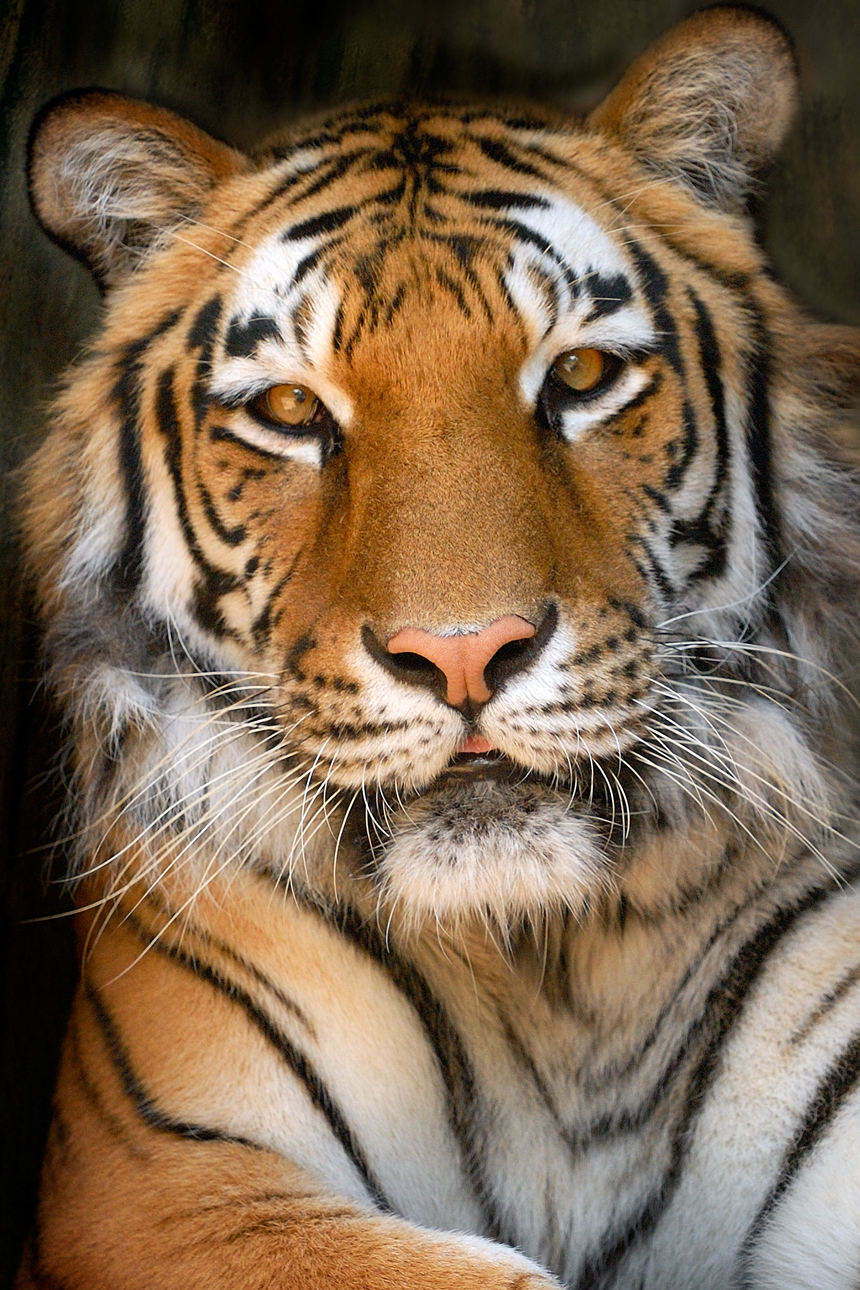 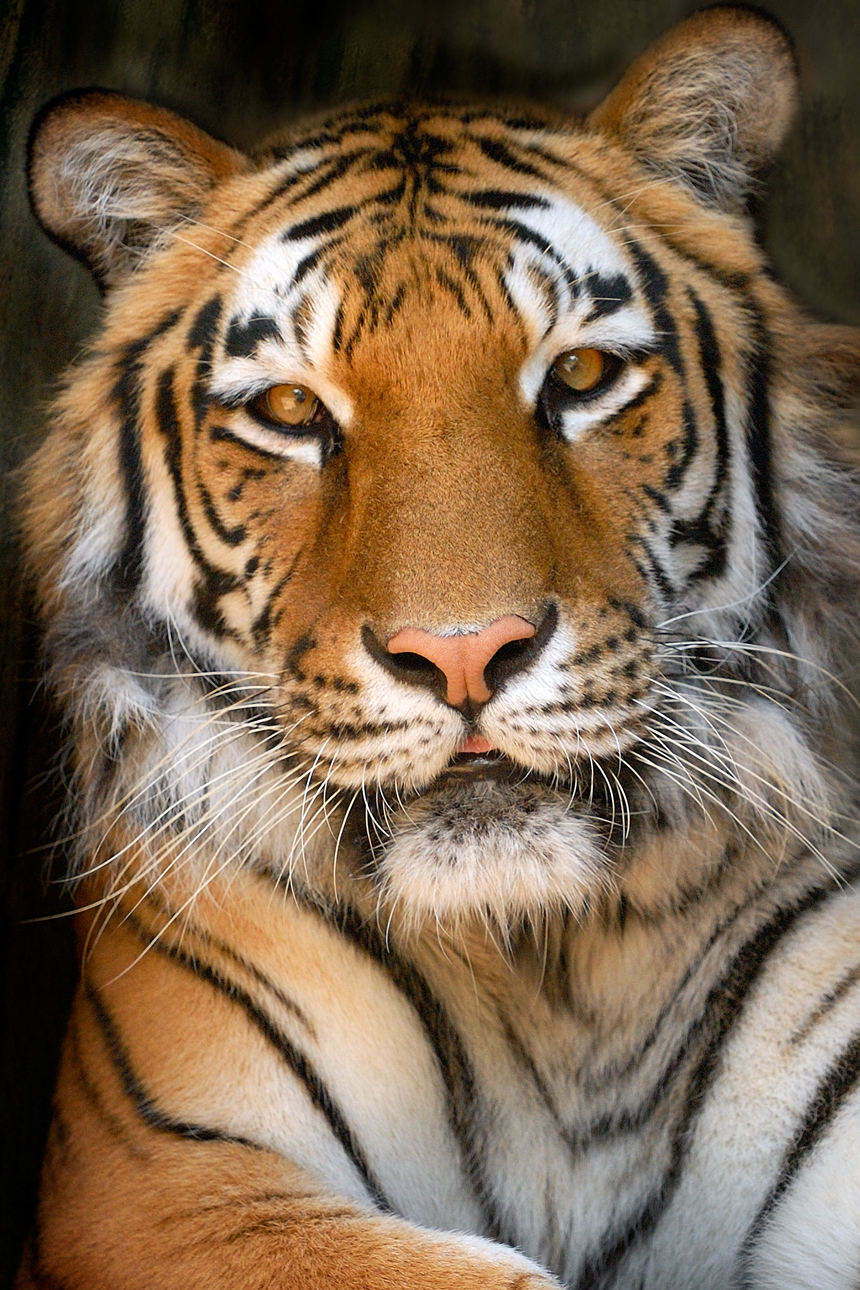 SUNDAYMONDAYTUESDAYWEDNESDAYTHURSDAYFRIDAYSATURDAY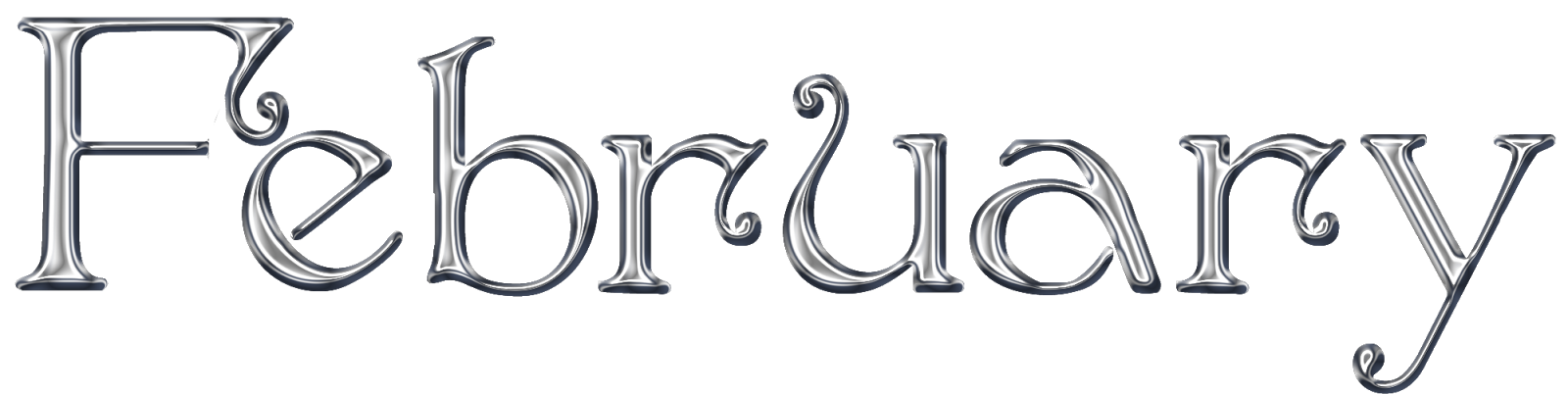 Offer verses serve -Students must take3 of 5 items to count as a lunch & one must be a fruit or vegetable.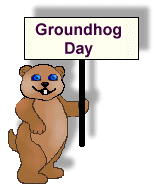 February 3French Toast SticksOr CerealWhole Grain BreadFruit / VegetableMilk / JuiceFebruary 4Sausage, Egg & Cheese SandwichOrCerealWhole Grain BreadFruit / VegetableMilk / JuiceFebruary 5 Pancakes &Sausage LinksOrCereal Whole Grain BreadFruit / VegetableMilk / Juice 1February 6Breakfast PizzaOrCerealWhole Grain BreadFruit / VegetableMilk / JuiceFebruary 7Cinnamon BunOr Cereal Whole Grain BreadFruit / VegetableMilk / JuiceMenu subject to changeAll Meals areserved with 1% milk, fat free chocolate, fat free vanilla, fat free strawberry and skimFebruary 10French Toast SticksOr CerealWhole Grain BreadFruit / VegetableMilk / JuiceFebruary 11 Sausage, Egg & Cheese SandwichOrCerealWhole Grain BreadFruit / VegetableMilk / JuiceFebruary 12Pancakes &Sausage LinksOrCereal Whole Grain BreadFruit / VegetableMilk / JuiceFebruary 13Breakfast PizzaOrCerealWhole Grain BreadFruit / VegetableMilk / JuiceFebruary 14Cinnamon BunOr Cereal Whole Grain BreadFruit / VegetableMilk / Juice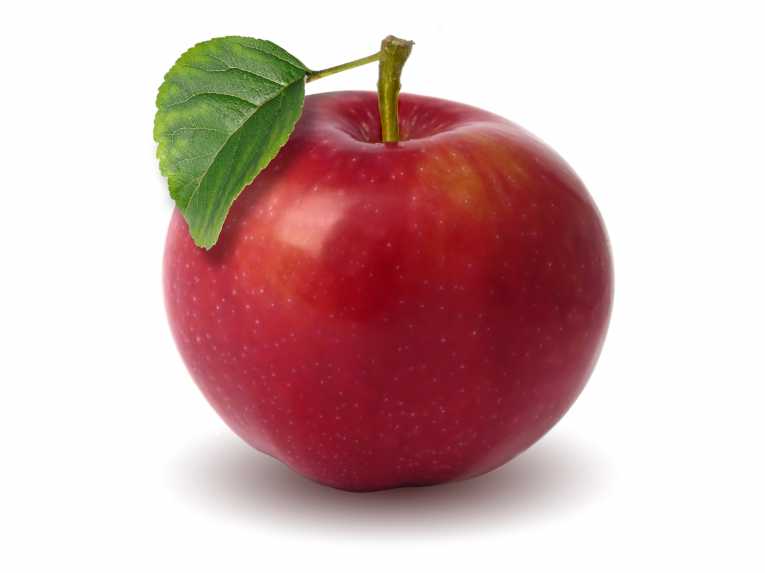 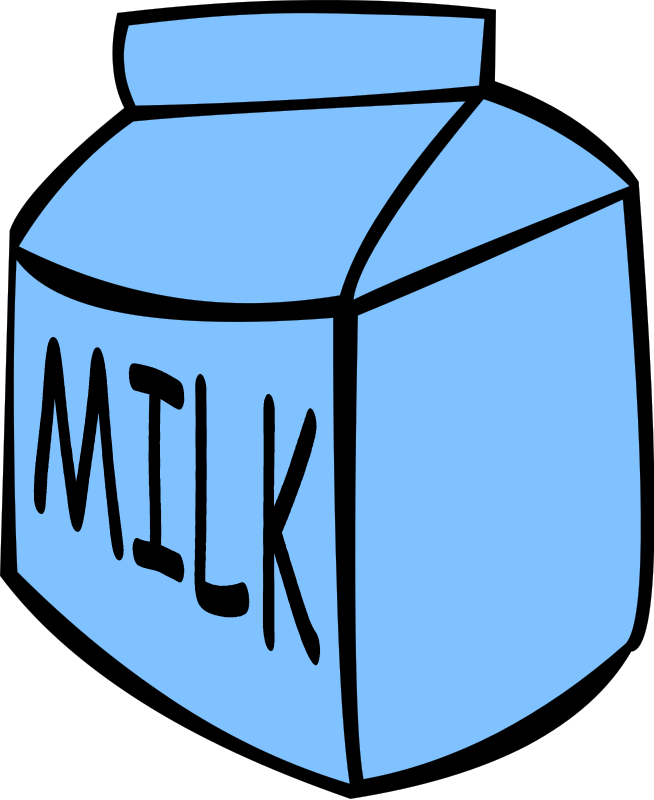 February 17No School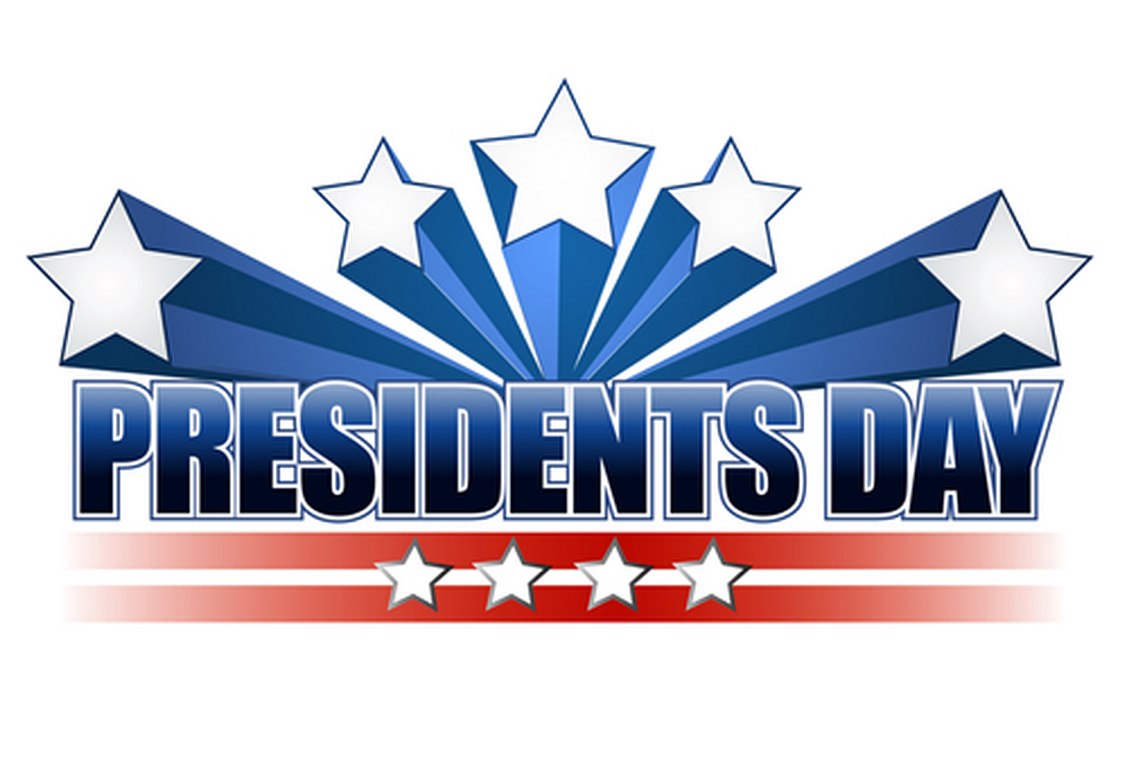 February 18Sausage, Egg & Cheese SandwichOrCerealWhole Grain BreadFruit / VegetableMilk / JuiceFebruary 19Pancakes &Sausage LinksOrCereal Whole Grain BreadFruit / VegetableMilk / JuiceFebruary 20Breakfast PizzaOrCerealWhole Grain BreadFruit / VegetableMilk / Juice 3February 21Cinnamon BunOrCerealWhole Grain BreadFruit / VegetableMilk / JuiceNo breakfast on two hour delaysFebruary 24French Toast SticksOr CerealWhole Grain BreadFruit / VegetableMilk / JuiceFebruary 25Sausage, Egg & Cheese SandwichOrCerealWhole Grain BreadFruit / VegetableMilk / JuiceFebruary 26Pancakes &Sausage LinksOrCereal Whole Grain BreadFruit / VegetableMilk / JuiceFebruary 27 Breakfast PizzaOrCerealWhole Grain BreadFruit / VegetableMilk / JuiceFebruary 28Cinnamon BunOrCerealWhole Grain BreadFruit / VegetableMilk / Juice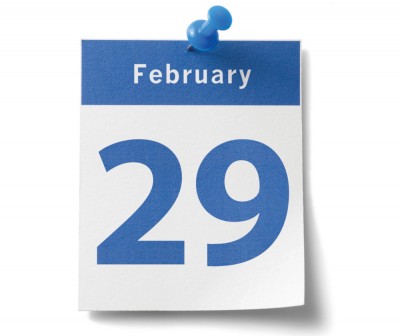 